УКРАЇНАПАВЛОГРАДСЬКА  МІСЬКА  РАДАДНІПРОПЕТРОВСЬКОЇ  ОБЛАСТІ(__ сесія VІІІ скликання)ПРОЄКТ  РІШЕННЯвід 18.10.2022р.			            	                           №_________Про внесення змін до договорів оренди земельних ділянокКеруючись пп. 34 п.1 ст.26 Закону України "Про місцеве самоврядування в Україні" та ст.ст.12,20 Земельного Кодексу України, ст.30 Закону України "Про оренду землі", рішенням 34 сесії  VII скликання від 13.02.2018р. №1062-34/VII "Про затвердження переліку назв вулиць, провулків, проїздів, проспектів, бульварів, площ у місті Павлоград", міська рада                                                             В И Р І Ш И Л А:1. Внести зміни:1.1 Фізичній особі-підприємцю Шевченку Анатолію Олександровичу (ідентифікаційний номер хххххххххх) в договір оренди земельної ділянки, зареєстрований 04.02.2005р. за №040500900043, на земельну ділянку площею 0,1713 га,                                              на вул.Дніпровська,198, кадастровий номер 1212400000:02:066:0071, в частині виду цільового призначення земель з коду УКЦВЗ "1.11.6 – (інша комерційна діяльність)" на код                                КВЦПЗ "03.07 - (для будівництва та обслуговування будівель торгівлі)" у зв'язку зі зміною Класифікації видів цільового призначення земель.1.2 Фізичній особі-підприємцю Педан Костянтин Віталійович (ідентифікаційний номер хххххххххх) в договір оренди земельної ділянки, зареєстрований 21.06.2012р.                                    за №121240004000169, на земельну ділянку площею 0,0196 га, на вул.Світличної Ганни,59-А, кадастровий номер 1212400000:02:027:0054, в частині виду цільового призначення земель                з коду УКЦВЗ "1.11.6 – (інша комерційна діяльність)" на код КВЦПЗ "03.07 - (для будівництва та обслуговування будівель торгівлі)" у зв'язку зі зміною Класифікації видів цільового призначення земель.1.3 Фізичній особі-підприємцю Князєвій Ларисі Іванівні (ідентифікаційний номер хххххххххх) в договір оренди земельної ділянки, зареєстрований 06.07.2005р.                                    за №040500900177, на земельну ділянку площею 0,0218 га, на вул.Центральна,65, кадастровий номер 1212400000:02:036:0002, в частині виду цільового призначення земель з коду                  УКЦВЗ "1.11.6 – (інша комерційна діяльність)" на код КВЦПЗ "03.08 - (для будівництва та обслуговування об'єктів туристичної інфраструктури та закладів громадського харчування)"              у зв'язку зі зміною Класифікації видів цільового призначення земель.1.4 Фізичній особі-підприємцю Яригіну Володимиру Сергійовичу (ідентифікаційний номер хххххххххх) в договір оренди земельної ділянки, зареєстрований 14.12.2010р.                                    за №041011300184, на земельну ділянку площею 0,0240 га, на вул.Шутя,26а, кадастровий номер 1212400000:02:013:0075, в частині виду цільового призначення земель з коду                    УКЦВЗ "1.11.6 – (інша комерційна діяльність)" на код КВЦПЗ "03.07 - (для будівництва та обслуговування будівель торгівлі)" у зв'язку зі зміною Класифікації видів цільового призначення земель.1.5 Громадянам Ратнер Марині Аркадіївні (ідентифікаційний номер хххххххххх)                    та Гвоздєву Володимиру Геннадійовичу (ідентифікаційний номер хххххххххх) в договір оренди земельної ділянки, зареєстрований 18.11.2011р. за №121240004000042, на земельну ділянку площею 0,0272 га, на вул.Громадянська,48, кадастровий номер 1212400000:02:016:0025, в частині виду цільового призначення земель з коду                  УКЦВЗ "1.11.6 – (інша комерційна діяльність)" на код КВЦПЗ "03.07 - (для будівництва та обслуговування будівель торгівлі)" у зв'язку зі зміною Класифікації видів цільового призначення земель.2. Рекомендувати Головному управлінню Держгеокадастру у Дніпропетровській області внести відомості до Державного земельного кадастру згідно прийнятого рішення.3. Відповідальність щодо виконання даного рішення покласти на начальника відділу земельно-ринкових відносин.4. Загальне керівництво по виконанню даного рішення покласти на заступника міського голови за напрямком роботи.5. Контроль за виконанням рішення покласти на постійну депутатську комісію                                        з питань екології, землеустрою, архітектури, генерального планування та благоустрою.Міський голова                                                                                                  Анатолій ВЕРШИНА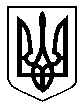 